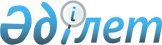 О внесении изменений и дополнения в решение маслихата района имени Габита Мусрепова от 30 октября 2015 года № 38-7 "Об утверждении Правил оказания социальной помощи, установления размеров и определения перечня отдельных категорий нуждающихся граждан в районе имени Габита Мусрепова"
					
			Утративший силу
			
			
		
					Решение маслихата района имени Габита Мусрепова Северо-Казахстанской области от 21 декабря 2016 года № 8-3. Зарегистрировано Департаментом юстиции Северо-Казахстанской области 10 января 2017 года № 4010. Утратило силу решением маслихата района имени Габита Мусрепова Северо-Казахстанской области от 03 марта 2017 года № 10-3      Сноска. Утратило силу решением маслихата района имени Габита Мусрепова Северо-Казахстанской области от 03.03.2017 № 10-3 (вводится в действие по истечении десяти календарных дней после дня его первого официального опубликования).

      В соответствии со статьей 26 Закона Республики Казахстан от 6 апреля 2016 года "О правовых актах", маслихат района имени Габита Мусрепова Северо-Казахстанской области РЕШИЛ:

      1. Внести в решение маслихата района имени Габита Мусрепова Северо-Казахстанской области от 30 октября 2015 года № 38-7 "Об утверждении Правил оказания социальной помощи, установления размеров и определения перечня отдельных категорий нуждающихся граждан в районе имени Габита Мусрепова" (зарегистрировано в Реестре государственной регистрации нормативных правовых актов под № 3487, опубликовано в информационно–правовой системе нормативных правовых актов Республики Казахстан "Әділет") в Правила оказания социальной помощи, установления размеров и определения перечня отдельных категорий нуждающихся граждан в районе имени Габита Мусрепова (далее - Правила) следующие изменения и дополнение:

       пункт 2 Правил изложить в следующей редакции:

      "2. Основные термины и понятия, которые используются в настоящих Правилах:

      1) Государственная корпорация "Правительство для граждан" некоммерческое акционерное общество (далее – уполномоченная организация) – юридическое лицо, созданное по решению Правительства Республики Казахстан, для оказания государственных услуг в соответствии с законодательством Республики Казахстан, организации работы по приему заявлений на оказание государственных услуг и выдаче их результатов услугополучателю по принципу "одного окна", а также обеспечения оказания государственных услуг в электронной форме;

      2) специальная комиссия – комиссия, создаваемая решением акима района по рассмотрению заявления лица (семьи), претендующего на оказание социальной помощи в связи с наступлением трудной жизненной ситуации;

      3) памятные даты – события, имеющие общенародное историческое, духовное и культурное значение и оказавшие влияние на ход истории Республики Казахстан;

      4) меры по социальной адаптации – меры, предоставляемые в целях приспособления к условиям социальной среды в виде мер социальной реабилитации инвалидов, определенные статьей 21 Закона Республики Казахстан от 13 апреля 2005 года "О социальной защите инвалидов", а также иных мер государственной поддержки в порядке, предусмотренном законодательством Республики Казахстан;

      5) социальный контракт – соглашение между физическим лицом из числа безработных, самостоятельно занятых и малообеспеченных граждан Республики Казахстан, участвующих в государственных мерах содействия занятости, и центром занятости населения, определяющее права и обязанности сторон;

      6) прожиточный минимум – необходимый минимальный денежный доход на одного человека, равный по величине стоимости минимальной потребительской корзины, рассчитываемой органами статистики в области;

      7) активные меры содействия занятости – мера государственной поддержки граждан Республики Казахстан и оралманов из числа самостоятельно занятого, безработного и малообеспеченного населения, осуществляемые государственным органом в порядке, установленном законодательством Республики Казахстан;

      8) праздничные дни – дни национальных и государственных праздников Республики Казахстан;

      9) индивидуальный план помощи семье (далее – индивидуальный план) – план мероприятий по содействию занятости и (или) социальной адаптации членов семьи, составленный уполномоченным органом совместно с заявителем и (или) членами его (ее) семьи.

      10) среднедушевой доход семьи (гражданина) – доля совокупного дохода семьи, приходящаяся на каждого члена семьи в месяц;

      11) социальный контракт активизации семьи – соглашение между трудоспособным физическим лицом, выступающим от имени семьи для участия в проекте "Өрлеу", и уполномоченным органом, определяющее права и обязанности сторон;

      12) трудная жизненная ситуация – ситуация, объективно нарушающая жизнедеятельность гражданина, которую он не может преодолеть самостоятельно;

      13) уполномоченный орган – коммунальное государственное учреждение "Отдел занятости и социальных программ акимата района имени Габита Мусрепова Северо-Казахстанской области";

      14) участковая комиссия – комиссия, создаваемая решением акима сельского округа для проведения обследования материального положения лиц (семей), обратившихся за социальной помощью, и подготовки заключений;

      15) предельный размер – утвержденный максимальный размер социальной помощи.";

       пункт 36 Правил изложить в следующей редакции:

      "36. После определения права на обусловленную социальную помощь на основе социального контракта уполномоченный орган приглашает заявителя и (или) членов его семьи для разработки индивидуального плана помощи семье и заключения социального контракта активизации семьи (далее – индивидуальный план), согласно приложениям 9-10 к настоящим Правилам.

      При этом претенденты из числа самозанятых, безработных, за исключением случаев, предусмотренных пунктом 38 настоящих Правил и инвалидов 1 и 2 группы, учащихся, студентов, слушателей, курсантов и магистрантов очной формы обучения, в течение одного рабочего дня направляются для участия в активных мерах содействия занятости в центр занятости либо предоставляют направления на иные меры содействия занятости, реализуемые за счет средств местного бюджета в соответствии с Законом Республики Казахстан от 6 апреля 2016 года "О занятости населения"."; 

       приложение 1 к Правилам изложить в новой редакции согласно приложению 1 к настоящему решению;

       приложение 3 к Правилам изложить в новой редакции согласно приложению 2 к настоящему решению;

      дополнить пунктом 15-1 следующего содержания:

      "15-1. Социальная помощь по основанию, указанного в подпункте 20) приложения 3 к настоящим Правилам предоставляется по необходимости в размере стоимости проезда, без учета доходов.";

      2. Настоящее решение вводится в действие по истечении десяти календарных дней после дня его первого официального опубликования.

 Перечень памятных дат, праздничных дней, категорий получателей, а также кратность и размер оказания социальной помощи Окончательный перечень оснований для отнесения граждан к категории нуждающихся и проведения обследований материально-бытового положения лица (семьи) при наступлении трудной жизненной ситуации       1) сиротство;

      2) отсутствие родительского попечения;

      3) безнадзорность несовершеннолетних, в том числе с девиантным поведением;

      4) нахождение несовершеннолетних в организациях образования с особым режимом содержания;

      5) ограничение возможностей раннего психофизического развития детей от рождения до трех лет;

      6) стойкие нарушения функций организма, обусловленные физическими и (или) умственными возможностями;

      7) ограничение жизнедеятельности вследствие социально значимых заболеваний и заболеваний, представляющих опасность для окружающих;

      8) неспособность к самообслуживанию в связи с преклонным возрастом, вследствие перенесенной болезни и (или) инвалидности;

      9) жестокое обращение, приведшее к социальной дезадаптации и социальной депривации;

      10) бездомность (лица без определенного места жительства);

      11) освобождение из мест лишения свободы;

      12) нахождение на учете службы пробации уголовно-исполнительной инспекции;

      13) причинение ущерба гражданину (семье) либо его имуществу вследствие стихийного бедствия или пожара, либо наличие социально значимого заболевания (злокачественное новообразование, тяжелая форма туберкулеза, дети-инвалиды);

      14) наличие среднедушевого дохода, не превышающего 1,0 прожиточного минимума, установленного маслихатом района имени Габита Мусрепова Северо-Казахстанской области;

      15) нуждаемость участников и инвалидов Великой Отечественной войны, а также лиц приравненных по льготам и гарантиям к участникам и инвалидам Великой Отечественной войны, на зубопротезирование;

      16) нуждаемость участников и инвалидов Великой Отечественной войны, а также лиц приравненных по льготам и гарантиям к участникам и инвалидам Великой Отечественной войны, на санаторно-курортное лечение в санаториях и профилакториях Республики Казахстан;

      17) нуждаемость участников и инвалидов Великой Отечественной войны в ежемесячной компенсации за оплату коммунальных услуг и приобретение топлива; 

      18) нуждаемость лиц больных активной формой туберкулеза в ежеквартальной помощи;

      19) наличие среднедушевого дохода, не превышающего 60 процентов от прожиточного минимума, при заключении социального контракта активизации семьи на условиях участия трудоспособных членов семьи (лица) в мерах содействия занятости;

      20) нуждаемость участников и инвалидов Великой Отечественной войны и лиц, приравненных к ним, другие категории лиц, приравненным по льготам и гарантиям к участникам и инвалидам Великой Отечественной войны, а также лиц, пострадавшим в зоне Семипалатинского ядерного полигона в проезде железнождорожным (плацкартный вагон), автомобильным пассажирским транспортом (кроме такси) от станции отправления одного видов указанных транспортных средств до места госпитализации и обратно по территории Республики Казахстан. 


					© 2012. РГП на ПХВ «Институт законодательства и правовой информации Республики Казахстан» Министерства юстиции Республики Казахстан
				
      Председатель VIII сессии 
маслихата района 
имени Габита Мусрепова 
Северо-Казахстанской области

Ю. Боровских

      Секретарь маслихата района
имени Габита Мусрепова
Северо-Казахстанской области

Е. Адильбеков

      "СОГЛАСОВАНО"
Аким
Северо-Казахстанской области
2016 года

Е. Султанов
 Приложение 1 к решению маслихата района имени Габита Мусрепова Северо-Казахстанской области от 21 декабря 2016 года № 8-3Приложение 1 к Правилам оказания социальной помощи, установления размеров и определения перечня отдельных категорий нуждающихся граждан района имени Габита Мусрепова Северо-Казахстанской области№ п/п

Наименование памятных дат, праздничных дней и категорий получателей социальной помощи

Кратность и размер оказания социальной помощи

15 февраля - "День вывода войск с территории Афганистана"

15 февраля - "День вывода войск с территории Афганистана"

15 февраля - "День вывода войск с территории Афганистана"

1

Военнослужащие Советской Армии, Военно-Морского флота, Комитета государственной безопасности, лица рядового и начальствующего состава Министерства внутренних дел бывшего Союза Советских Социалистических Республик (включая военных специалистов и советников), которые в соответствии с решениями правительственных органов бывшего Союза Советских Социалистических Республик принимали участие в боевых действиях на территории других государств; военнообязанные, призывавшиеся на учебные сборы и направлявшиеся в Афганистан в период ведения боевых действий; военнослужащие автомобильных батальонов, направлявшиеся в Афганистан для доставки грузов в эту страну в период ведения боевых действий; военнослужащие летного состава, совершавшие вылеты на боевые задания в Афганистан с территории бывшего Союза Советских Социалистических Республик; рабочие и служащие, обслуживающие советский воинский контингент в Афганистане, получившие ранения, контузии или увечья, либо награжденные орденами и медалями бывшего Союза Советских Социалистических Республик за участие в обеспечении боевых действий.

1 раз в год
15 месячных расчетных показателей

2

Военнослужащие, ставшие инвалидами вследствие ранения, контузии, увечья, полученные при защите бывшего Союза Советских Социалистических Республик, при исполнении иных обязанностей воинской службы в другие периоды или вследствие заболевания, связанного с пребыванием на фронте, а также при прохождении военной службы в Афганистане или других государствах, в которых велись боевые действия.

1 раз в год
15 месячных расчетных показателей

3

Рабочие и служащие соответствующих категорий, обслуживавшие действующие воинские контингенты других странах и ставшие инвалидами вследствие ранения, контузии, увечья либо заболевания, полученных в период ведения боевых действий. 

1 раз в год
15 месячных расчетных показателей

4

Семьи военнослужащих, погибших (пропавших без вести) или умерших вследствие ранения, контузии, увечья, заболевания, полученных в период боевых действий в Афганистане или в других государствах, в которых велись боевые действия. 

1 раз в год
15 месячных расчетных показателей

5

Рабочие и служащие, направлявшиеся на работу в Афганистан в период с 1 декабря 1979 года по декабрь 1989 года и в другие страны, в которых велись боевые действия. 

1 раз в год
15 месячных расчетных показателей

6

Рабочие и служащие Комитета государственной безопасности бывшего Союза Советских Социалистических Республик, временно находившихся на территории Афганистана и не входившие в состав ограниченного контингента советских войск.

1 раз в год
15 месячных расчетных показателей

8 марта - "Международный женский день"

8 марта - "Международный женский день"

8 марта - "Международный женский день"

1

Многодетные матери, награжденные подвесками "Алтын алка", "Күміс алка", орденами "Материнская Слава" I и II степени или ранее получивших звание "Мать-Героиня". 

1 раз в год
5 месячных расчетных показателей

26 апреля – "День памяти аварии на Чернобыльской атомной электростанции"

26 апреля – "День памяти аварии на Чернобыльской атомной электростанции"

26 апреля – "День памяти аварии на Чернобыльской атомной электростанции"

1

Лица, принимавшие участие в ликвидации последствий катастрофы на Чернобыльской атомной электростанции в 1986-1987 годах, других радиационных катастроф и аварий на объектах гражданского или военного назначения, а также участвовавшие непосредственно в ядерных испытаниях и учениях. 

1 раз в год
15 месячных расчетных показателей

2

Лица, ставшие инвалидами вследствие катастрофы на Чернобыльской атомной электростанции и других радиационных катастроф и аварий на объектах гражданского или военного назначения, испытания ядерного оружия, и их дети, инвалидность которых генетически связана с радиационным облучением одного из родителей. 

1 раз в год
15 месячных расчетных показателей

3

Семьи лиц, погибших при ликвидации последствий катастрофы на Чернобыльской атомной электростанции и других радиационных катастроф и аварий на объектах гражданского или военного назначения.

1 раз в год
15 месячных расчетных показателей

4

Семьи умерших вследствие лучевой болезни или умерших инвалидов, а также граждан, смерть которых в установленном порядке связана с воздействием катастрофы на Чернобыльской атомной электростанции и других радиационных катастроф и аварий на объектах гражданского или военного назначения и ядерных испытаний. 

1 раз в год
15 месячных расчетных показателей

5

Лица из числа участников ликвидации последствий катастрофы на Чернобыльской атомной электростанции в 1988-1989 годах, эвакуированных (самостоятельно выехавших) из зон отчуждения и отселения в Республику Казахстан, включая детей, которые на день эвакуации находились во внутриутробном состоянии.

1 раз в год
15 месячных расчетных показателей

 7 мая - "День защитника Отечества"

 7 мая - "День защитника Отечества"

 7 мая - "День защитника Отечества"

1

Семьи военнослужащих, лиц начальствующего и рядового состава, призванных на сборы военнообязанных Министерства обороны, органов внутренних дел и государственной безопасности бывшего Союза Советских Социалистических Республик, погибших (умерших) во время выполнения задач по охране общественного порядка при чрезвычайных обстоятельствах, связанных с антиобщественными проявлениями.

1 раз в год
5 месячных расчетных показателей

2

Семьи военнослужащих, погибших (умерших) при прохождении воинской службы в мирное время. 

1 раз в год
5 месячных расчетных показателей

9 мая - "День Победы"

9 мая - "День Победы"

9 мая - "День Победы"

1

Участники и инвалиды Великой Отечественной войны.

1 раз в год
50 месячных расчетных показателей

2

Военнослужащие, а также лица начальствующего и рядового состава органов внутренних дел и государственной безопасности бывшего Союза Советских Социалистических Республик, проходившие в период Великой Отечественной войны службу в городах, участие в обороне которых засчитывалось до 1 января 1998 года в выслугу лет для назначения пенсии на льготных условиях, установленных для военнослужащих частей действующей армии.

1 раз в год
5 месячных расчетных показателей

3

Лица вольнонаемного состава Советской Армии, Военно-Морского Флота, войск и органов внутренних дел и государственной безопасности бывшего Союза Советских Социалистических Республик, занимавшие штатные должности в воинских частях, штабах, учреждениях, входивших в состав действующей армии в период Великой Отечественной войны, либо находившиеся в соответствующие периоды в городах, участие в обороне которых засчитывалось до 1 января 1998 года в выслугу лет для назначения пенсии на льготных условиях, установленных для военнослужащих частей действующей армии. 

1 раз в год
5 месячных расчетных показателей

4

Лица, которые в период Великой Отечественной войны находились в составе частей, штабов и учреждений, входивших в состав действующей армии и флота в качестве сыновей (воспитанников) полков и юнг.

1 раз в год
5 месячных расчетных показателей

5

Лица, принимавшие участие в боевых действиях против фашистской Германии и ее союзников в годы второй мировой войны на территории зарубежных стран в составе партизанских отрядов, подпольных групп и других антифашистских формирований.

1 раз в год
5 месячных расчетных показателей

6

Работники специальных формирований Народного комиссариата путей сообщения, Народного комиссариата связи, плавающего состава промысловых и транспортных судов и летно-подъемного состава авиации, Народного комиссариата рыбной промышленности бывшего Союза Советских Социалистических Республик, Морского и речного флота, летноподъемного состава Главсевморпути, переведенные в период Великой Отечественной войны на положение военнослужащих и выполнявшие задачи в интересах действующей армии и флота в пределах тыловых границ действующих фронтов, оперативных зон флотов, а также члены экипажей судов транспортного флота, интернированных в начале Великой Отечественной войны в портах других государств. 

1 раз в год
5 месячных расчетных показателей

7

Граждане, работающие в период блокады в городе Ленинграде на предприятиях, в учреждениях и организациях города и награжденные медалью "За оборону Ленинграда" и знаком "Житель блокадного Ленинграда".

1 раз в год
5 месячных расчетных показателей

8

Бывшие несовершеннолетние узники концлагерей, гетто и других мест принудительного содержания, созданных фашистами и их союзниками в период второй мировой войны. 

1 раз в год
5 месячных расчетных показателей

9

Лица начальствующего и рядового состава органов внутренних дел и государственной безопасности бывшего Союза Советских Социалистических Республик, ставшие инвалидами вследствие ранения, контузии, увечья, полученных при исполнении служебных обязанностей, либо вследствие заболевания, связанного с прибыванием на фронте или выполнением служебных обязанностей в государствах, где велись боевые действия. 

1 раз в год
5 месячных расчетных показателей

10

Лица из числа бойцов и командного состава истребительных батальонов, взводов и отрядов защиты народа, действовавших в период с 1 января 1944 года по 31 декабря 1951 года на территории Украинской Советской Социалистической Республики, Белорусской Советской Социалистической Республики, Литовской Советской Социалистической Республики, Латвийской Советской Социалистической Республики, Эстонской Советской Социалистической Республики, ставшие инвалидами вследствие ранения, контузии или увечья, полученных при исполнении служебных обязанностей в этих батальонах, взводах, отрядах. 

1 раз в год
5 месячных расчетных показателей

11

Семьи погибших в Великую Отечественную войну лиц из числа личного состава групп самозащиты объектовых и аварийных команд местной противовоздушной обороны, семьи погибших работников госпиталей и больниц города Ленинграда. 

1 раз в год
5 месячных расчетных показателей

12

Жены (мужья) умерших инвалидов войны и приравненных к ним инвалидов, а также жены (мужья) умерших участников войны, партизан, подпольщиков, граждан, награжденных медалью "За оборону Ленинграда" и знаком "Житель блокадного Ленинграда", признававшихся инвалидами в результате общего заболевания, трудового увечья и других причин (за исключением противоправных), которые не вступали в другой брак.

1 раз в год
5 месячных расчетных показателей

13

Лица, награжденные орденами и медалями бывшего Союза Советских Социалистических Республик за самоотверженный труд и безупречную воинскую службу в тылу в годы Великой Отечественной войны.

1 раз в год
5 месячных расчетных показателей

31 мая - "День памяти жертв политических репрессий и голода"

31 мая - "День памяти жертв политических репрессий и голода"

31 мая - "День памяти жертв политических репрессий и голода"

1

Лица, непосредственно подвергавшиеся политическим репрессиям на территории бывшего Союза Советских Социалистических Республик и в настоящее время являющихся гражданами Республики Казахстан.

1 раз в год
15 месячных расчетных показателей

2

Дети жертв политических репрессий, находившиеся вместе с родителями или заменявшими их лицами в местах лишения свободы, в ссылке, высылке или на специальном поселении, а также дети жертв политических репрессий, не достигшие восемнадцатилетнего возраста на момент репрессии и в результате ее применения оставшиеся без родительского попечения. 

1 раз в год
3 месячных расчетных показателей

30 августа - "День Конституции Республики Казахстан"

30 августа - "День Конституции Республики Казахстан"

30 августа - "День Конституции Республики Казахстан"

1

Лица, которым назначены пенсии за особые заслуги перед Республикой Казахстан, пенсионеры, имеющие статус персонального пенсионера областного значения, почетные граждане области (города, района).

1 раз в год
10 месячных расчетных показателей

Приложение 2 к решению маслихата района имени Габита Мусрепова Северо-Казахстанской области от 21 декабря 2016 года № 8-3 Приложение 3 к Правилам оказания социальной помощи, установления размеров и определения перечня отдельных категорий нуждающихся граждан района имени Габита Мусрепова 